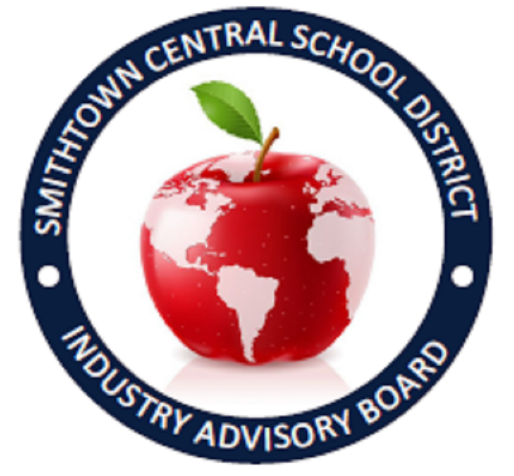 You are invited to celebrateThe 45th Anniversary of the Smithtown IABApril 13, 2022 at 6 PMWindWatch Golf and Country ClubThis event is being combined with our 25th annual Business Etiquette Dinner $65.00 PER PERSONThe following sponsorship opportunities are available:BRONZE - $100 to sponsor an individual student + 1 ticket for memberSILVER - $250 per HALF table (Entitles Member to 1 & Sponsorship for 4 of our SHS students)GOLD - $500 per FULL table (Entitles Member to 2 tickets & Sponsorship for 7 of our SHS students)PLATINUM - $1000 (Please call to discuss this level)$50 to sponsor an Individual Student  / $65 per Adult MentorPlease RSVP here ORCall or e—mail Mary Pat Grafstein631-382-5210 / mgrafstein@smithtown.k12.ny.usPlease make checks payable to:Smithtown HS West – in Memo – Business Etiquette DinnerMail to:  Mary Pat Grafstein / 10 School Street / St. James, NY 11780(***Checks must be received by April 12, 2022***)As always, we thank you for the support and guidance that you provide for the students of Smithtown Schools.